附件2：交通指南青岛中心假日酒店青岛市市南区徐州路1号（临靠香港中路家乐福超市）酒店电话：0532-6670 8888交通指南1、流亭机场至酒店乘出租车至酒店需120元左右。乘坐公交机场701线至浮山所站下,步行3分钟到达。2、青岛火车站、青岛北站至酒店青岛火车站乘坐出租车至酒店需30元左右。青岛火车北站乘坐出租车至酒店需100元左右。参考地图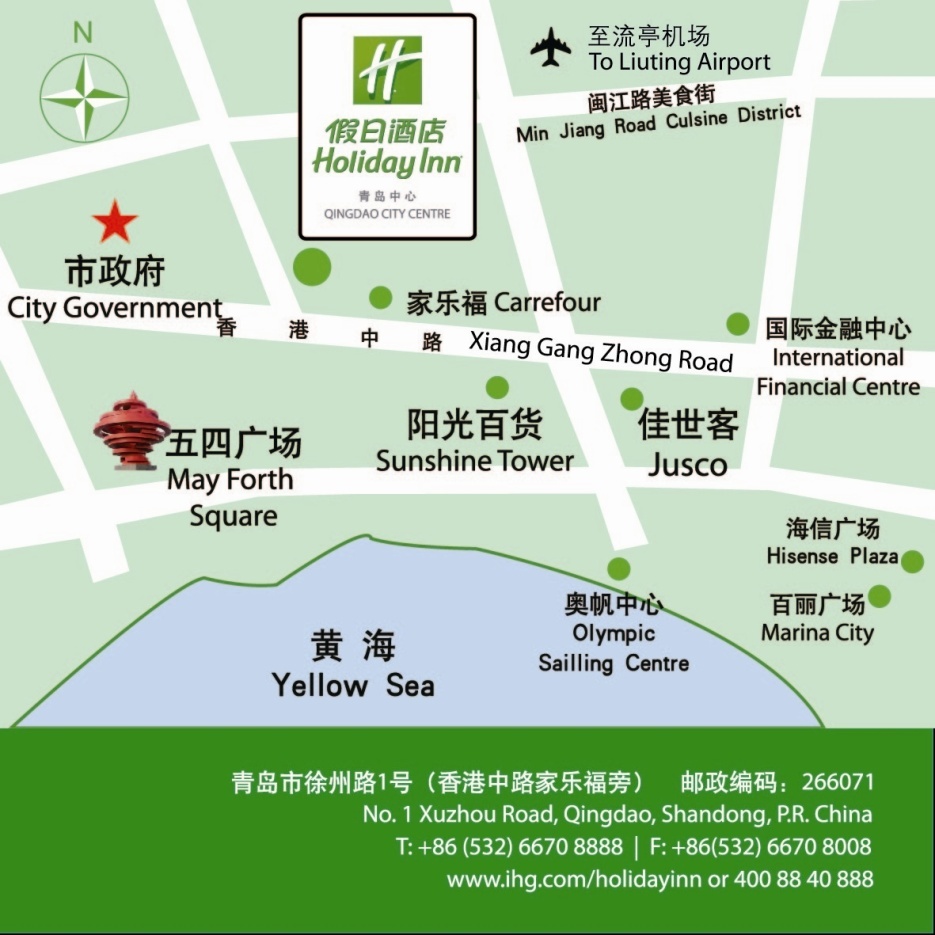 